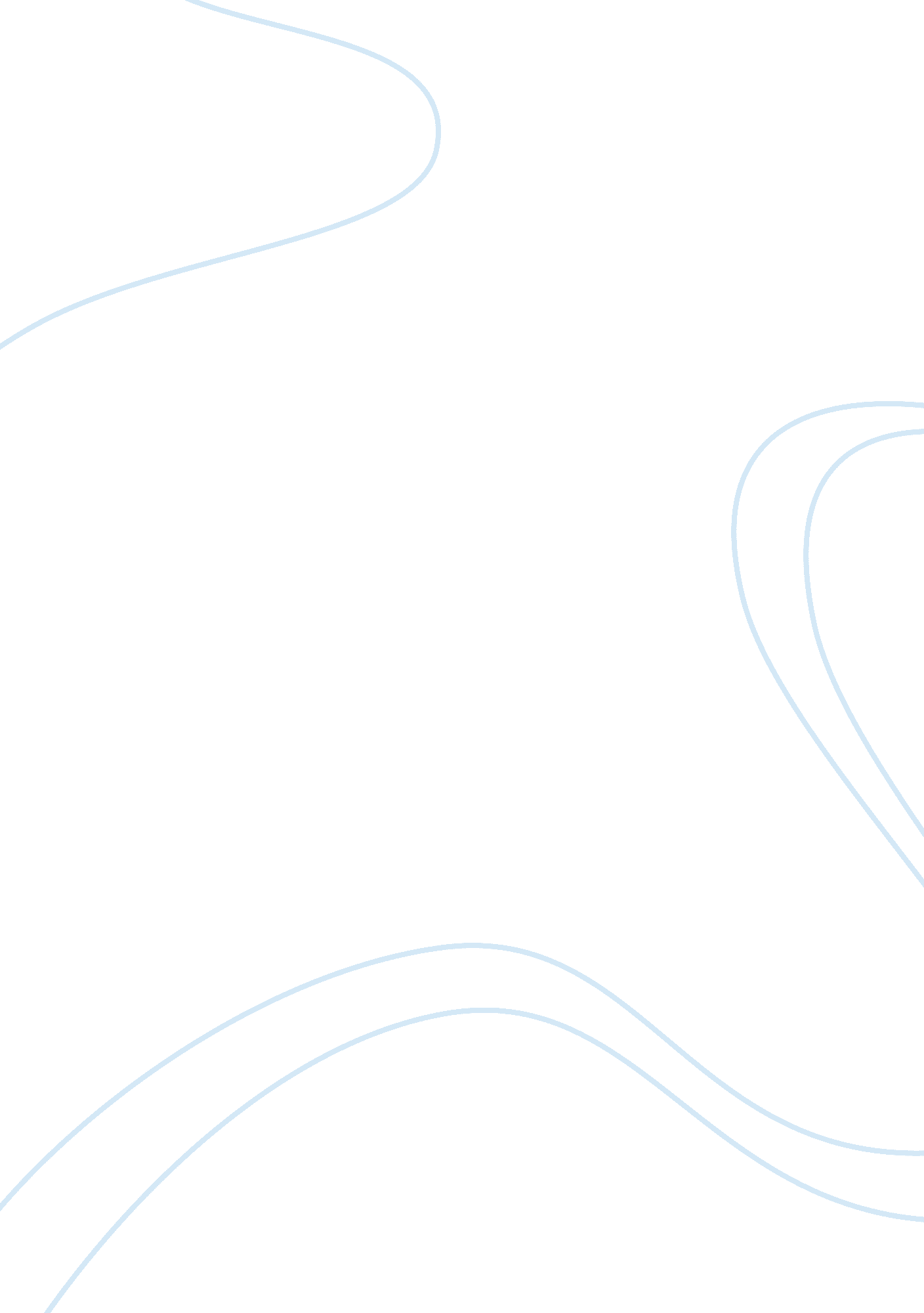 Feminism: the story of an hour by kate chopin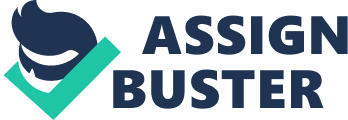 In “ The Story of an Hour” Kate Chopin discourses voluminous of the trepidations that are central to feminism. Kate Chopin states that feminist criticism scrutinizes gender politics in works and delineates the delicate assembly of masculinity, trait and their standing concerning one another, their position and social process at intervals literary works. Feminism’s purpose ergo is to vary the degrading read {of girls of girls of ladies} so that all women can notice that they’re a no significant difference, however, that every girl could be a valuable person possessing similar privileges and rights of each man (Dressler 144). The standing of ladies is what considerations feminism. Culler contends that “ feminist reproach” is “ the name that ought to be applied to all or any criticism conscious of the essential ramifications of sexual oppression, even as in politics ‘ women’s issues’ is that the name currently applied to several elementary queries of non-public freedom and social justice” (Culler 56). Besides, Kate Chopin writes, feminism has its origins within the struggle for women’s rights that began within the late eighteenth century primarily with female parent Wollstonecraft’s A Vindication of the Rights of girl (1792) (Dictionary of Literary Terms and Literary Theory). However, it absolutely was those who supposed the movement within the twentieth century that greatly influenced Feminist thought. Theorists like Adeline Virginia Stephen Woolf, Simone Delaware feminist, and Elaine Showalter have created significant contributions to the historical development of Feminism and Feminist Criticism. Kate Chopin records in a similar situation that feminist criticism includes a range of approaches in its follow, for it encompasses sides of Reader-Response Criticism and Cultural Studies; for interpretation is influenced by one’s standing, race, gender, class, sexual preference then forth, thus totally different people can react otherwise. Structuralism and philosophical theory act additionally as aspects of Feminism, for “ feminism aims to interrupt down the public/private split regarding reason and feeling and therefore the binaries of masculinity/femininity thus on afford a unique vision of gender and society” (Waugh & Rice 144). Feminist criticism additionally connotes psychotherapy Criticism, for it exerts ‘ the psychological sentence of the female gender’ in step with Woolf (Dictionary of Literary Terms and Literary Theory). It’s vital to feminism as a result of it tries to clarify why individuals invest in behaviors that appear irrational, counter-productive and against their best interest, AN example of that is Delaware Beauvoir’s The Second Sex. Feminism is in a position to embrace these essential colleges of thought, Marxism, philosophical doctrine, depth psychology And New Historicism for its additional an approach or mindset than a college of criticism. Likewise, Kate acknowledges feminist criticism for lending itself to comprehension through an investigation of its historical growth, the assumptions posited through the idea and therefore the parts of its methodology. Additionally, the appliance of feminist criticism to the short stories The Story of an Hour by the writer can explore the practices of the idea in critical appraisal to permit for a far better understanding of the literary items. A study of feminist criticism, its historical development, and the assumptions related to the idea and therefore the methodologies in victimization the idea is essential to garner a spherical understanding of the concept of Feminism. The historical development of feminism was supposed through the works of many theorists, particularly Adeline Virginia Stephen Woolf, Simone Delaware feminist and Elaine Showalter WHO at an aimed process and declarative girls. Furthermore, the vital contributor to feminist criticism is Simone Delaware feminist. A French author she became noteworthy thanks to her contributions to feminist criticism, in her work entitled The Second Sex (1949), Simone Delaware feminist asserts that French societies are patricentric in nature. Feminist posits that as a result of the feminine isn’t male, she becomes the opposite, on an object whose existence is outlined and taken by the male, the dominant being in society. Within the significant cultural establishments of society, the lady finds herself delineated as a subordinate and consequently a secondary or inferior player in these establishments. Feminist declares, like Woolf, that ladies should fracture the bonds that society has to want to bind them. They have to look at themselves as sovereign groups of people and therefore establish themselves as vital people in the community. To try and do this, girls should initial reject the social construct that men are the superlative and girls are the insignificant different and thus defy and deny male classification (Dressler 146). Besides, Kate Chopin says, with the work of feminist permeant the 1940s, we glance towards the 1980s wherever the voice of feminist criticism found its dominance in Elaine Showalter. Showalter detects within the history of women’s writing three historical phases of evolution. A female section (1840-80), within which girl’s writers imitated dominant male creative norms and aesthetic standards. A feminist section (1880-1920) followed, within which radical and sometimes separatist positions were maintained. Finally, a feminine section (1920 onwards) tested the culminating purpose for the evolution of ladies’ writers; it looked significantly at feminine writing and feminine expertise. The requirement for the thought of ‘ phasing’ resulted in part from a necessity to attain theoretical honorableness and to form a way of progress within the follow feminist criticism (Barry 123). It is the mandate of Feminist critics to develop a peculiar understanding of {the feminine the feminine} and therefore the female expertise in art through literary forms and techniques. To do this, Showalter expresses that the uncovering of misogynist or male hate of ladies is essential.  Hence, the terms gynocritics and gynocritics got life through this got to outline and develop the feminine. Gynocritics provides critics with four models: the biological, linguistic, psychotherapy and cultural models. The biological model focuses on however the feminine body is delineated within the text to supply literary pictures and a private, intimate one that oft becomes the concentration in works authored by girls. The linguistic model thinks about with feminine language and refers to the variations within the male, and feminine semantic approach for it queries the concept if girls speak or write otherwise from men. The psychotherapy model uses an analysis of {the feminine the feminine} psyche and its regard to the writing method to focus on the distinction between the flux and runniness of female writing and therefore the rigidity and structure of male writing. The cultural model besides, investigates, however, the society within which the feminine author works, and functions shape their goals, responses, and points of reading (Dressler 155-156). Critical to the idea  additionally, to the theorists of the ages who are the vehicles for the event of Feminism as a literary theory are the assumptions that kind the bottom of feminist criticism. Feminist criticism postulates that the reader’s standing specifically gender affects the text’s interpretation; that ladies haven’t had equal access to writing, business and reading within the production of literature; which social amendment finds an arena in literature. The reader’s interpretation of a text finds its influence by interacting together with his or her own standing comprehensive of gender, race, class, sexual preference, faith, and different contributory options. A person’s standing in life depends for the most part on their worldview, and thru this framework, which means is made. For this reason, a reader can acknowledge, or rebuff sure principles promoted or undermined during a text supported his or her race, class, sexual preference, faith, and different contributory options. That women haven’t had equal access to writing, business and reading within the production of literature is additionally a poignant philosophical principle of Feminism. Usually, feminine authors couldn’t write or publish their works for they weren’t seen as up to their male counterparts. Writers like author, Eliot and George Sand had to simply accept the social constructs of their day and therefore the definition of ladies and consequently write underneath male pseudonyms in tries to equal the intellect and power of their male foils (Dressler 148-149). During this respect, of recognizing the structure, stress on male education was dominant, resulting in the exclusion of females. Afterward, many ladies couldn’t scan or write literature and additionally, the males controlled the business homes and thru that arena, the diffusion of unimaginative dogmas flourished. In conclusion, Kate Chopin, exhibit the fact that work of libber permeates the 1940’s, we glance towards the 1980s wherever the voice of feminist criticism found its dominance in Elaine Showalter. Showalter detects within the history of women’s writing three historical phases of evolution. A female section (1840-80), within which ladies writers imitated dominant male creative norms and aesthetic standards. A feminist part (1880-1920) followed, within which radical and sometimes separatist positions were maintained. Finally, a feminine section (1920 onwards) evidenced the culminating purpose for the evolution of ladies’ writers; it looked notably at feminine writing and feminine expertise. The requirement for the idea of ‘ phasing’ resulted in part from a requirement to attain theoretical reputability and to form a way of progress within the follow feminist criticism (Barry 123). Works Cited Barry, Peter. Beginning Theory: An Introduction to Literary and Cultural Theory. 2 nd ed. Manchester, United Kingdom: Manchester University Press. 2002. Print Bak, John S.  “ Escaping the Jaundiced Eye: Foucauldian Panopticism in Charlotte Perkins Gilman’s ‘ The Yellow Wallpaper.’” Studies in Short Fiction 31. 1 (Winter 1994):  39-46 Culler, Jonathan. “ Reading as a Woman.” On Deconstruction: Theory and Criticism after Structuralism. Ithaca: Cornell UP, 1982. Print. Golden, Catherine.  “ The Writing of ‘ The Yellow Wallpaper’ A Double Palimpsest.” Studies in American Fiction 17 (Autumn 1989):  193-201. Hume, Beverly A.  “ Gilman’s ‘ Interminable Grotesque’: The Narrator of ‘ The Yellow Wallpaper.’” Studies in Short Fiction 28 (Fall 1991):  477-484. Crewe, Jonathan.  “ Queering ‘ The Yellow Wallpaper’?  Charlotte Perkins Gilman and the Politics of Form.” Tulsa Studies in Women’s Literature 14 (Fall 1995):  273-293. The Story of an Hour; Chopin, Kate The Complete Works of Kate Chopin); 1969, Baton Rouge : Louisiana State University Press, p352-354, 3p. Edited by: Seyersted, Per. Document Type: book; Kate Chopin’s Short Fiction: A Critical Companion2. Kate Chopin’s Short Fiction: A Critical Companion; 2001, West Cornwall, CT : Locust Hill Press. Edited by: Evans, Robert C.. Document Type: book 